Main text need to be in Times New Roman 11 with single spacing and two columns strictly in accordance with the given dummy format.Page limit for each CRS is a page. (or two CRS contribution in a page) Paper Size: A4Margins: Multiple pages mirror marginsTop: 4.3 cm 	Bottom: 4.3 cmleft: 2.18 cm 	right: 2.18 cm Gutter: 0Column Two Column: width is 8 cm and spacing 0.64 cmAbstract text in Font: Times New roman 11 bold, Black.Paragraph spacing: 6 point afterLine pacing: at least at 1.1 point Figures should be accommodated in one column and should not spread to margins. Figure label in Times new roman 11 point bold (Fig.1) and figure caption in same font but in  italics.Reference: Accommodate with in a square bracket in following format [A. Xyz et al. Journal Name vol. (year ) page/article no.] Title & number of the CRS project or short title of the work to be presented (Times New Roman, 12 point, bold, blue)Name of PI, Affiliation (Times New Roman, 11 point, Right aligned)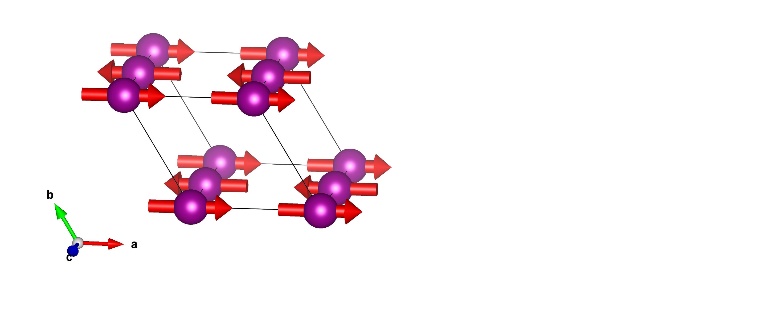 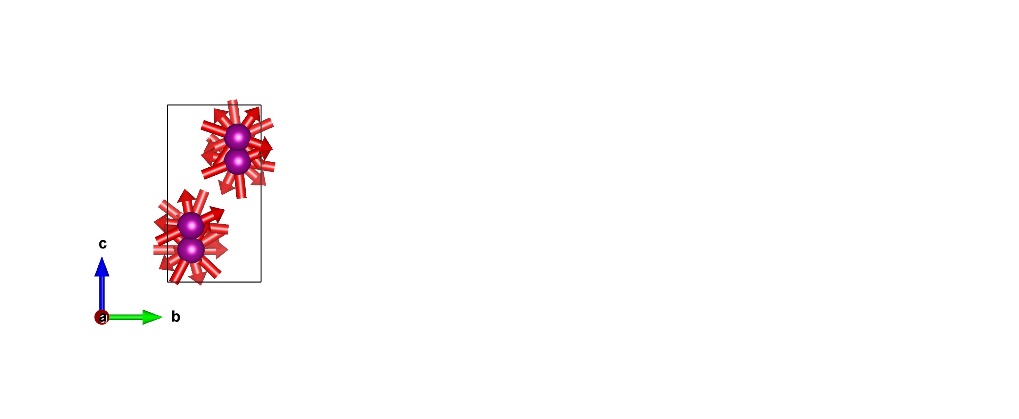 HexagonalOrthorhombicFig.1: Crystal structure of hexagonal and orthorhombic phaseFig.1: Crystal structure of hexagonal and orthorhombic phase